     Муниципальное общеобразовательное учреждение"Средняя общеобразовательная школа № 3 имени В.Н. Щеголева городского округа ЗАТО Светлый Саратовской области"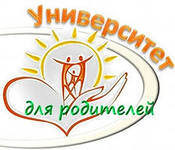 «Здоровье ребенка – залог успеха в учении.Здоровые привычки нашей семьи»Разработал:Дьяченко Людмила Сергеевна,учитель начальных классов,высшая категорияСветлый – 2019Родительский университет«Здоровье ребенка – залог успеха в учении.Здоровые привычки нашей семьи»Цель: создание информационной среды, обеспечивающей знаниями учащихся младших классов и их родителей по организации здорового образа жизни.Целевая аудитория: учащиеся четвёртых классов, родители, классные руководители.Задачи: -способствовать формированию у младших школьников и родителей интереса и готовности к соблюдению здорового образа жизни;-познакомить родителей с результатами деятельности педагогического коллектива по реализации программы «Здоровье»;-пропагандировать и рекламировать культуру здорового образа жизни. Планируемые результаты: формирование основ здорового образа жизни у младших школьников и родителей  будет эффективным, если сочетать массовую и индивидуальную пропаганду здорового образа жизни.Форма проведения: родительский университет.Вопросы для обсуждения:Что такое здоровье?Как школьная среда МОУ «СОШ № 3 имени В. Н. Щеголева» ориентирована  на профилактику здоровья и организацию здорового образа жизни? Что можем сделать мы, учащиеся и родители вторых классов, для формирования убеждений и привычки здорового образа жизни?Подготовительная работа:-оформление пригласительных билетов для родителей;-подготовка родителями и учащимися вторых классов презентаций и видеосюжетов из семейного архива на тему «Здоровые привычки нашей семьи»;-анкетирование учащихся и родителей с целью определения уровня культуры здорового образа жизни; выявления группы риска учащихся с малоподвижным образом жизни;-просмотр мультфильма «Здоровье начинается дома» (Союзмультфильм,1973 год)-презентация учащимися 4 «А» класса проекта «Здоровое питание»;-оформление буклета-памятки для родителей;-шапочки-конфедератки для учащихся.Ход собрания:I. Вступительное слово учителя.-Добрый вечер, мои дорогие коллеги! Добро пожаловать на «День открытых дверей» в родительском университете! II. Анализ мультфильма «Здоровье начинается дома» и определение темы университета.На экране мультфильм «Здоровье начинается дома (Союзмультфильм, 1973 год)». Обсуждение с родителями эпизода мультфильма.- Узнали вы мультфильм?- О чем этот эпизод мультфильма? (Речь идет о недуге, о нездоровом образе жизни. Эта злая ведьма бродит по миру в поисках жертв. И вот она добралась до дружной семьи, где царит любовь и мир. Ей не сразу удалось осуществить свои злые замыслы, но найдя слабое место и проникнув в дом, уничтожила свет и чистоту.)- Как можно сформулировать проблему, которая затронута в фильме? (Здоровье начинается дома.)- Могу ли я сказать, что мультфильм, созданный 40 лет назад, в 1973 году, по заказу Всемирной организации здравоохранения, актуален и в наше время? - Как вы думаете, о чем сегодня пойдет речь на собрании?Презентация.- Сегодня нам предстоит обсудить очень важную тему: «Здоровье ребенка – залог успеха в учении. Здоровые привычки нашей семьи». Здоровье наших детей.… Нет ничего важнее, поскольку многое (знания, стремление к достижениям, способности) теряет свою цену, если отсутствует главный компонент социализации наших детей - здоровье.III. Актуализация знаний.Презентация. На экране цитаты о важности здоровья в жизни человека.“ Здоровье – не все, но без здоровья – ничто» - говорил мудрый Сократ.Презентация.     Вот несколько мыслей о здоровье Всемирно известного хирурга, академика Николая Амосова:В большинстве болезней люди виноваты сами. Чаще всего человек болеет от лени, жадности, а иногда и от неразумности.Не надейтесь на медицину, она неплохо лечит, но не может сделать человека здоровым.Чтобы стать здоровым, нужны собственные  усилия,  постоянные и значительные.Презентация.      По данным Всемирной организации здрaвоохранения, состояние здоровья детей является одной из актуальных проблем во всем мире.  Это  и  понятно, поскольку  любой  стране  нужны  личности  не только творческие, гармонично  развитые, активные,  но и  здоровые. Здоровый человек  - самое драгоценное произведение природы.      А человеческое дитя – здоровое… рaзвитое… Это не только идеал и абстрактная ценность, но и практическая достижимая норма. Как же  добиться этого? Попытаемся это выяснить в ходе сегодняшней встречи. Здоровый человек… Любопытно, что в это понятие вкладывают уважаемые родители?Ответы родителей.Презентация. Толковый словарь живого великорусского языка В. И. Даля: «Здоровье или здравие - состояние тела, когда все жизненные отправления идут в полном порядке, отсутствие недуга, болезни». Презентация.Устав Всемирной организации здравоохранения: «Здоровье — это состояние полного физического, психологического и социального благополучия, а не только отсутствие болезней или физических дефектов".-Интересно,  а сколько человек из присутствующих может  утверждать: «Я  совершенно здоров!». А какие факторы влияют на здоровье человека?Ответы родителей.Презентация.     Эксперты Всемирной оргaнизации здравоохранения в 80-х гг. XX в. определили в качестве основных четыре группы факторов обеспечения здоровья современного человека. Уровень здоровья человека на  50 % зависит от его образа жизни, остальные 50 % составляют экология, социальное положение, климат и множество других факторов. И все-таки половина ответственности за собственное здоровье лежит на самом человеке! Поэтому сегодня мы с вами говорим о формировании ответственного отношения к своему здоровью в каждой семье, формировании здорового образа жизни, который делает человека благополучным и успешным.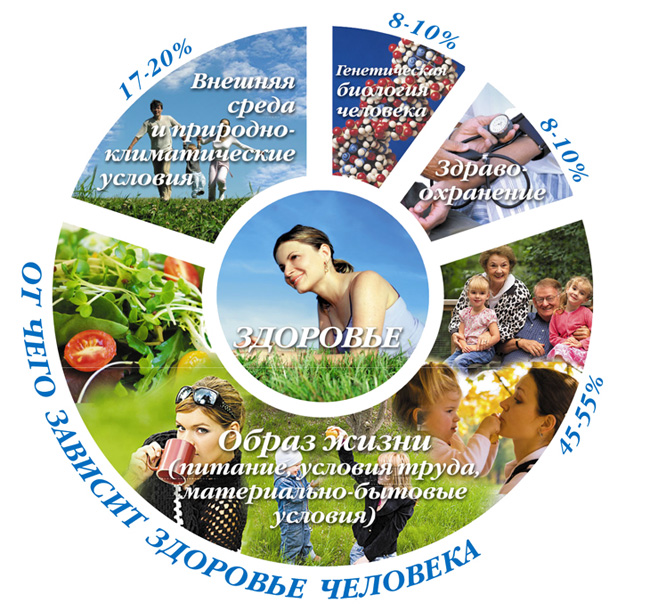 Презентация 9-15 IV. Практикум и включение в систему знаний.-Уважаемые коллеги, а вы любите путешествовать? Я хочу вам предложить отправиться в далекое прошлое. Уже в древности люди знали правила здорового образа жизни. Предлагаю познакомиться с тремя правилами, известными в восточных странах: в Китае, Японии, Индии.Презентация.Правило № 1 – хорошее настроение. Проснувшись, сразу подумайте о чем-то хорошем, приятном. Скажите себе: «У меня будет удачный день. Я хорошо справлюсь с трудностями, спокойно и уверенно». Встав с кровати, посмотрите в зеркало и улыбнитесь себе. Родители могут взять в руки зеркало, сказав самому себе комплимент, приятные слова, передать зеркало соседу.Презентация. Правило № 2 – закаливание водой.Закаливание водой приносит большую пользу. Если вы приучите себя принимать холодный душ, то забудете о насморке и простуде.Презентация. Правило № 3 – расслабление.Звучит фоновая релаксирующая музыка.Перед тем как заняться умственным трудом, подготовьте себя к работе. Сядьте в кресло или прилягте на диван. Включите тихую, приятную музыку. Закройте глаза и представьте, что Вы на берегу моря, волны ласкают Ваши ноги, Вам хорошо и приятно. Или представьте себя птицей, летящей высоко в небе. Вокруг простор и красота. Десять минут такого отдыха – и Вы готовы решать самые трудные задачи. -Я уверена, что эта мудрость поможет вам быть всегда спокойными, уравновешенными, находить общий язык со своими детьми, вместе с ними решать какие-либо проблемы, видеть, когда ребенок нуждается в вашем внимании и заботе.V. Этап социологического опроса родителей. Родителям раздаются анкеты, на вопросы которой они отвечают.Анкета для родителей. -Занимается ли ваш ребенок спортом? -Являетесь ли вы для него примером для подражания в занятиях спортом? -Считаете ли вы уроки физической культуры важными и нужными    уроками в школьном расписании? -Как вы оцениваете организацию уроков физической культуры в вашем классе? -Поддерживаете ли вы спортивные увлечения своего ребенка? -Посещаете ли вы спортивные мероприятия, в которых участвует ваш ребенок? -Какие спортивные традиции существуют в вашей семье? -Смотрите ли вы вместе с ребенком спортивные передачи? -Какие виды спорта вам нравятся более всего? -Какие спортсмены являются кумирами вашей семьи? -Испытываете ли вы гордость за успехи наших спортсменов? -Воспитываете ли вы своего ребенка на уважении к людям, которые приносят славу стране спортивными достижениями? -Хотели бы вы, чтобы ваш ребенок занимался спортом профессионально? -Какие спортивные мероприятия необходимо проводить в школе и классе, чтобы дети росли физически здоровыми и хотели участвовать в них? -Какую помощь вы могли бы предложить, чтобы активизировать спортивно-оздоровительную работу в классе?- При подготовке к собранию мы также провели анкетирование среди детей, чтобы узнать их мнение о здоровом образе жизни.Учитель раздает анкеты детей родителям, читает только вопросы. Родители сравнивают свои результаты  с ответами детей.VI. Представление родителями - участниками презентаций и видеоматериалов из семейного архива. -Материалы анкетирования детей показали, что положительный опыт приобщения к здоровому образу жизни они черпают из семьи. Что может сделать семья для сохранения здоровья ребенка? Опытом семейного воспитания и формирования привычек и убеждений здорового образа жизни мы попросили бы поделиться родителей - участников.Презентация и видеоматериалы из семейного архива. -Да, ребенок счастлив и весел только тогда, когда у него здоровая семья. Путь к здоровью ребенка лежит через семью! VII. Этап педагогического всеобуча.-Формирование ответственного отношения к своему здоровью – одна из основных задач образования. Что же делает наша школа для сохранения здоровья обучающихся?  Презентация.-На основании анализа состояния здоровья учащихся намечены конкретные меры по улучшению материально-технической базы школы, активному использованию новых здоровьесберегающих технологий в учебно-воспитательном процессе. Разработана и реализуется программа «Здоровье», которая включает 4 основных блока: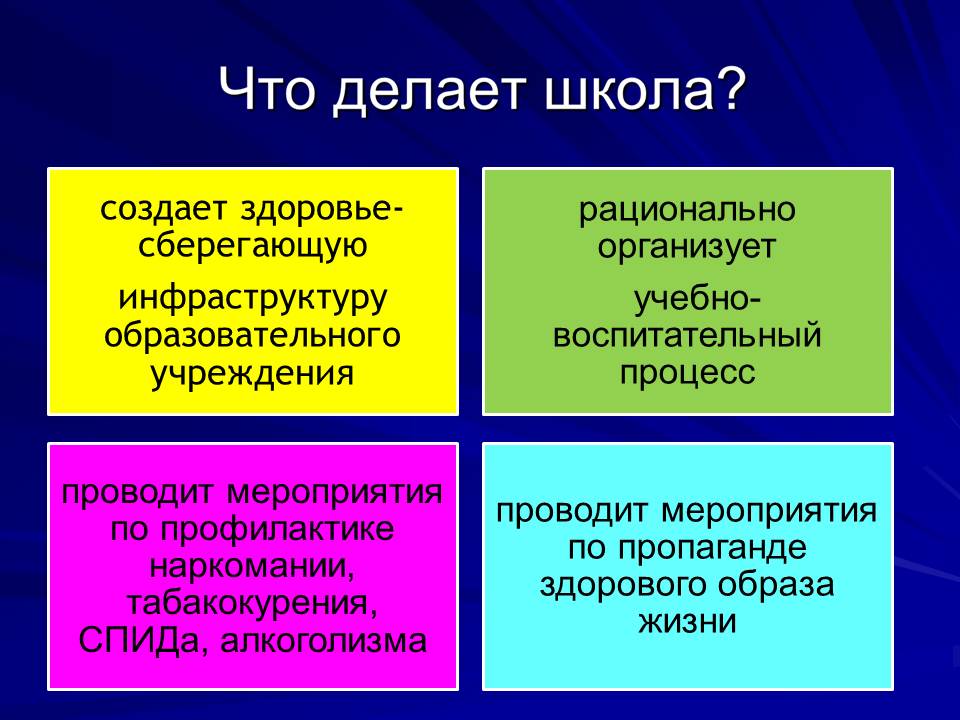 VIII . Презентация проекта - исследования «Здоровое питание».Учащиеся 4 «А» класса представляют защиту проекта - исследования «Здоровое питание». IX. Подведение итогов собрания.-Итак, уважаемые родители, вы должны помнить: то чему вы научите своихдетей, они понесут в свои семьи. «Учи показом, а не рассказом», - говорили вдревности. Не ждите, что здоровье само придет к вам. Идите вместе со своим ребенком ему навстречу! Сейчас вы поспешите домой… Найдите время, отвлекитесь от будничных забот и поговорите со своим ребенком. О чем? О здоровье, конечно…Презентация. Возможное решение родительского университета:Обсудите дома результаты анкетирования детей, выработайте правила общения с ним.Классный руководитель совместно с учителем физической культуры составит план коррекционных занятий с детьми группы риска малоподвижного образа жизни.В общении с детьми учитывайте рекомендации педагога, сформулированные в буклетах.Родителям выдаются буклеты.XI. Рефлексия родительского собрания.-Уважаемые участники «Дня открытых дверей» родительского университета! Предлагаю вам заполнить анкету. Ваши искренние ответы на вопросы помогут нам в дальнейшей работе.Что побудило  Вас прийти на родительское собрание?Дисциплинированность.Интерес к поднятой теме.Уважение к педагогам.Не знаю.2. Как вы считаете, есть ли необходимость посещения таких собраний всей семьёй? ДаНетИСПОЛЬЗОВАНЫЕ МАТЕРИАЛЫ И ИНТЕРНЕТ-РЕСУРСЫАвторское видео, фотоhttp://multikiru-online.org/news/zdorove_nachinaetsja_doma/2012-09-03-834http://yandex.ruСайт Austel. Статья «Факторы, влияющие на здоровье и продолжительность жизни человека» http://www.austel.ru/ekologi/faktory.html